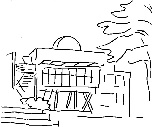 Spessart Gymnasium AlzenauSprachlich Humanistisch Naturwissenschaftlich-technologischAbiturjahrgang 2023Abiturjahrgang 2023S E M I N A R A R B E I TS E M I N A R A R B E I TS E M I N A R A R B E I TRahmenthema des Wissenschaftspropädeutischen Seminars:Wissenschaftspropädeutisches Arbeiten als pädagogisch-didaktische Aufgabe in der Oberstufe des bayerischen GymnasiumsLeitfach: Leitfach des W-SeminarsRahmenthema des Wissenschaftspropädeutischen Seminars:Wissenschaftspropädeutisches Arbeiten als pädagogisch-didaktische Aufgabe in der Oberstufe des bayerischen GymnasiumsLeitfach: Leitfach des W-SeminarsRahmenthema des Wissenschaftspropädeutischen Seminars:Wissenschaftspropädeutisches Arbeiten als pädagogisch-didaktische Aufgabe in der Oberstufe des bayerischen GymnasiumsLeitfach: Leitfach des W-SeminarsThema der Arbeit:Die Erstellung einer Seminararbeit als wissenschaftspropädeutische Aufgabenstellung in der Qualifikationsphase der OberstufeThema der Arbeit:Die Erstellung einer Seminararbeit als wissenschaftspropädeutische Aufgabenstellung in der Qualifikationsphase der OberstufeThema der Arbeit:Die Erstellung einer Seminararbeit als wissenschaftspropädeutische Aufgabenstellung in der Qualifikationsphase der OberstufeVerfasser/in:Marlene MustergültigVerfasser/in:Marlene MustergültigKursleiter/in:OStR BeispiellehrerAbgabetermin:(2. Unterrichtstag im November)Abgabetermin:(2. Unterrichtstag im November)Genaues DatumBewertungNoteNotenstufe in WortenPunkte Punkteschriftliche Arbeit3 -befriedigend7x 321Abschlusspräsentation2 gut10x 110Summe:Summe:Summe:Summe:Summe:31Gesamtleistung nach § 29 (7) GSO = Summe:2 (gerundet)Gesamtleistung nach § 29 (7) GSO = Summe:2 (gerundet)Gesamtleistung nach § 29 (7) GSO = Summe:2 (gerundet)Gesamtleistung nach § 29 (7) GSO = Summe:2 (gerundet)Gesamtleistung nach § 29 (7) GSO = Summe:2 (gerundet)16Datum und Unterschrift der Kursleiterin bzw. des Kursleiters